             ҠАРАР                                 № 62                   ПОСТАНОВЛЕНИЕ             14 сентябрь 2016 й.                                                 14 сентября 2016 г. О внесении изменений в постановление № 05 от 13 февраля 2014 года«Об утверждении муниципальной программы «Профилактика терроризма и экстремизма, обеспечения безопасности населения и территории сельского поселения Писаревский сельсовет   муниципального района Шаранский район Республики Башкортостан  на 2014 - 2016 годы»В целях реализации законов Российской Федерации  от 25.07.2002 года № 114-ФЗ «О противодействии экстремистской деятельности», от  06.10.2003 года № 131-ФЗ «Об общих принципах организации местного самоуправления в Российской Федерации», от 06.03.2006 года № 35-ФЗ «О противодействии терроризму», от 09.02.2009 года № 8 «Об обеспечении доступа к информации о деятельности государственных органов и органов местного самоуправления», ПОСТАНОВЛЯЮ:Внести изменение в постановление № 05 от 13 февраля 2014 года «Об утверждении муниципальной программы «Профилактика терроризма и экстремизма, обеспечения безопасности населения и территории сельского поселения Писаревский сельсовет   муниципального района Шаранский район Республики Башкортостан  на 2014 - 2016 годы» дополнив Перечень мероприятий муниципальной программы профилактики терроризма и экстремизма, обеспечения безопасности населения и территории сельского поселения Писаревский сельсовет  муниципального района Шаранский район Республики Башкортостан на 2014 - 2016 годы пунктом 2.3. следующего содержания:2. Настоящее постановление обнародовать в здании администрации сельского поселения Писаревский сельсовет  муниципального района Шаранский район Республики Башкортостан и разместить на официальном сайте сельского поселения www.pisar.sharan-sovet.ru3.   Контроль за исполнением настоящего постановления оставляю за собой.Глава сельского поселения                                                           Р.М. Салимов		Башкортостан  РеспубликаһыШаран  районы  муниципальрайоныны  Писарево  ауылбиләмәһе  ХакимитеБашлыгы       452644,Писарево ауылы, Мэктэп урамы, 11-йорт      тел.(34769) 2-34-16  email: pisarsss@yandex.ru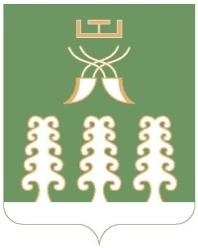 Республика БашкортостанАдминистрация  сельского поселенияПисаревский сельсоветмуниципального  районаШаранский район452644  д. Писарево, ул. Школьная, 11 тел. (34769)  2-34-16 email: pisarsss@yandex.ru№п/пНаименование мероприятийИсполнителиСрок исполненияИсточник финансированияОбъем финансирования (тыс.руб.)Объем финансирования (тыс.руб.)Объем финансирования (тыс.руб.)Объем финансирования (тыс.руб.)Ожидаемый результат реализации мероприятий Программы№п/пНаименование мероприятийИсполнителиСрок исполненияИсточник финансированиявсегов том числе по годамв том числе по годамв том числе по годамОжидаемый результат реализации мероприятий Программы№п/пНаименование мероприятийИсполнителиСрок исполненияИсточник финансированиявсего201420152016Ожидаемый результат реализации мероприятий Программы2.3Мониторинг информационно-телекоммуникационной сети Интернет на предмет выявления фактов распространения информации, содержащей призывы к массовым беспорядкам, осуществлению экстремисткой деятельности и направлению требований о принятии мер по ограничению доступа к информационным ресурсам, распространяющим такую информациюАдминистрация сельского поселения2014-2016 ггСобственные средства----Усиление антитеррористической защищенности